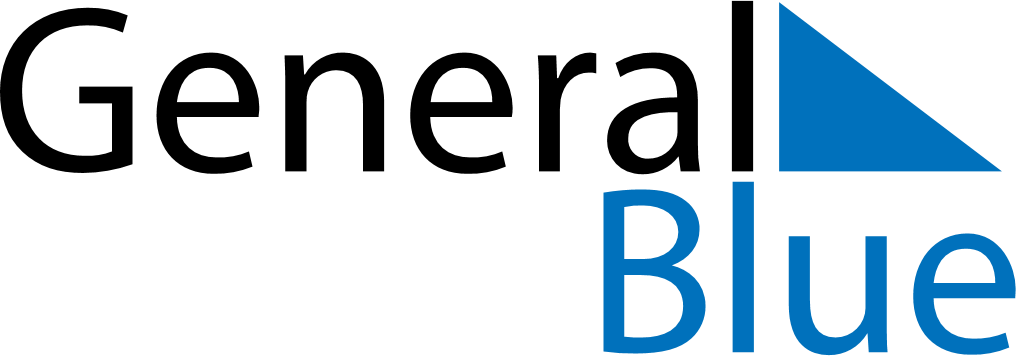 December 2024December 2024December 2024December 2024December 2024December 2024Bethel, Alaska, United StatesBethel, Alaska, United StatesBethel, Alaska, United StatesBethel, Alaska, United StatesBethel, Alaska, United StatesBethel, Alaska, United StatesSunday Monday Tuesday Wednesday Thursday Friday Saturday 1 2 3 4 5 6 7 Sunrise: 10:28 AM Sunset: 4:43 PM Daylight: 6 hours and 14 minutes. Sunrise: 10:31 AM Sunset: 4:41 PM Daylight: 6 hours and 10 minutes. Sunrise: 10:33 AM Sunset: 4:40 PM Daylight: 6 hours and 7 minutes. Sunrise: 10:35 AM Sunset: 4:39 PM Daylight: 6 hours and 4 minutes. Sunrise: 10:36 AM Sunset: 4:38 PM Daylight: 6 hours and 1 minute. Sunrise: 10:38 AM Sunset: 4:37 PM Daylight: 5 hours and 58 minutes. Sunrise: 10:40 AM Sunset: 4:36 PM Daylight: 5 hours and 55 minutes. 8 9 10 11 12 13 14 Sunrise: 10:42 AM Sunset: 4:35 PM Daylight: 5 hours and 53 minutes. Sunrise: 10:43 AM Sunset: 4:34 PM Daylight: 5 hours and 50 minutes. Sunrise: 10:45 AM Sunset: 4:34 PM Daylight: 5 hours and 48 minutes. Sunrise: 10:47 AM Sunset: 4:33 PM Daylight: 5 hours and 46 minutes. Sunrise: 10:48 AM Sunset: 4:33 PM Daylight: 5 hours and 44 minutes. Sunrise: 10:49 AM Sunset: 4:32 PM Daylight: 5 hours and 42 minutes. Sunrise: 10:50 AM Sunset: 4:32 PM Daylight: 5 hours and 41 minutes. 15 16 17 18 19 20 21 Sunrise: 10:52 AM Sunset: 4:32 PM Daylight: 5 hours and 40 minutes. Sunrise: 10:53 AM Sunset: 4:32 PM Daylight: 5 hours and 38 minutes. Sunrise: 10:54 AM Sunset: 4:32 PM Daylight: 5 hours and 37 minutes. Sunrise: 10:55 AM Sunset: 4:32 PM Daylight: 5 hours and 37 minutes. Sunrise: 10:55 AM Sunset: 4:32 PM Daylight: 5 hours and 36 minutes. Sunrise: 10:56 AM Sunset: 4:32 PM Daylight: 5 hours and 36 minutes. Sunrise: 10:57 AM Sunset: 4:33 PM Daylight: 5 hours and 36 minutes. 22 23 24 25 26 27 28 Sunrise: 10:57 AM Sunset: 4:33 PM Daylight: 5 hours and 36 minutes. Sunrise: 10:57 AM Sunset: 4:34 PM Daylight: 5 hours and 36 minutes. Sunrise: 10:58 AM Sunset: 4:34 PM Daylight: 5 hours and 36 minutes. Sunrise: 10:58 AM Sunset: 4:35 PM Daylight: 5 hours and 37 minutes. Sunrise: 10:58 AM Sunset: 4:36 PM Daylight: 5 hours and 38 minutes. Sunrise: 10:58 AM Sunset: 4:37 PM Daylight: 5 hours and 39 minutes. Sunrise: 10:58 AM Sunset: 4:38 PM Daylight: 5 hours and 40 minutes. 29 30 31 Sunrise: 10:58 AM Sunset: 4:39 PM Daylight: 5 hours and 41 minutes. Sunrise: 10:57 AM Sunset: 4:41 PM Daylight: 5 hours and 43 minutes. Sunrise: 10:57 AM Sunset: 4:42 PM Daylight: 5 hours and 45 minutes. 